Возвращение детей в родные семьи – приоритетное направление работы специалистов стационарного отделения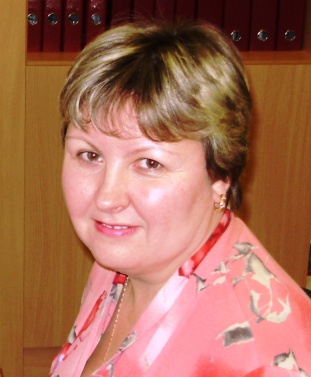 Завгородняя Ольга Егоровна,заведующий стационарным отделениемБУ «Центр социальной помощи семье и детям «Зазеркалье»  БУ «Центр социальной помощи семье и детям «Зазеркалье» в марте исполнилось 23 года. В 1993 году оно было открыто как приют для несовершеннолетних. Сколько детей побывало в его стенах! По разным причинам попадают девчонки и мальчишки сюда. Стационарное отделение учреждения имеет особый статус – здесь живут дети из семей, признанных нуждающимися в социальном обслуживании. Что это за семьи, почему детей необходимо было забрать  из семьи? Довольно часто в учреждении проживают сестры и братья. Что пережили дети, лишившись близких людей, привычной обстановки? - на эти и другие вопросы мы попросим ответить заведующего стационарным отделением Ольгу Егоровну Завгороднюю.  Ольга Егоровна, вам слово. -     Помещение в стационарное отделение учреждения ребенка – это всегда его волнение, боязнь. Дети попадают к нам после  обследования в медицинских учреждениях города. Одним из оснований для зачисления несовершеннолетних в стационарное отделение являются Акты УМВД России по городу Сургуту: в 2014 году – 61%, в 2015  – 57 % от общего числа зачисленных. Причинами зачисления в стационарное отделение являются следующие:социально опасное положение ребенка в семье (родители или иные законные представители злоупотребляют спиртными напитками, наркотическими средствами, ненадлежащим образом исполняют родительские обязанности, бродяжничают и своих детей оставляют без присмотра, жестоко обращаются с детьми и т.п.);  трудная жизненная ситуация в семье (отсутствие работы и средств к существованию у родителей, возможности обеспечения ухода, в том числе временного, за ребенком, детьми, а также отсутствие попечения над ними, совместно проживающих родственников или иных членов семьи, иных лиц, обязанных обеспечить помощь и уход, наличие внутрисемейного конфликта и т.д.),безнадзорность/беспризорность (контроль поведения несовершеннолетнего отсутствует вследствие неисполнения или ненадлежащего исполнения обязанностей родителями или иными законными представителями,  или подросток не имеет места жительства, бродяжничает). В стационарном отделении проживают несовершеннолетние, признанные нуждающимися в социальном обслуживании, это могут быть:- дети, в том числе оставшиеся без попечения родителей или иных законных представителей либо находящиеся под опекой, попечительством, испытывающие трудности в социальной адаптации;- дети, подвергшиеся физическому или психическому насилию, жестокому обращению по месту жительства или учебы;- дети, не имеющие места жительства, места пребывания и (или) средств к существованию;- дети, заблудившиеся или подкинутые;- дети, самовольно оставившие семью, самовольно ушедшие из организаций для детей-сирот и детей, оставшихся без попечения родителей, за исключением лиц, самовольно ушедших из специальных учебно-воспитательных учреждений закрытого типа;- дети, проживающие с родителями, временно неспособными заботиться из-за болезни, нетрудоспособности, привлечения к судебной ответственности, или с родителями, пренебрегающими родительскими обязанностями;- дети, оказавшиеся при иных обстоятельствах, ухудшающих условия их жизнедеятельности;- несовершеннолетние беременные и несовершеннолетние матери с детьми.Как долго дети могут находиться в стенах учреждения? Какую работу с детьми проводят специалисты вашего отделения: психолог, воспитатели, другие специалисты и работники?В отделении несовершеннолетние содержатся на полном государственном обеспечении и обслуживаются в течение времени, необходимого для оказания им социальной помощи и (или) их социальной реабилитации в соответствии с индивидуальной программой  предоставления социальных услуг и решения вопросов дальнейшего устройства в соответствии с законодательством Российской Федерации.При организации деятельности в отделении применяются современные методики и технологии социальной реабилитации, направленные на профилактику правонарушений, формирование законопослушного поведения несовершеннолетних, здорового образа жизни, социально-педагогические технологии индивидуальной и групповой работы с детьми «группы риска», организация летнего оздоровительного отдыха, духовно-нравственного воспитания и другие. В отделении реализуется программа «Азбука жизни», включающая все названные направления.С детьми стационарного отделения работают опытные работники. Воспитатели осуществляют присмотр за несовершеннолетними, проводят с ними развивающие занятия, реализуют мероприятия, связанные с режимом дня: сопровождают в столовую, на прогулки, экскурсии, занятия в творческих студиях и мастерских. Психолог проводит диагностику детей, затем на групповых и индивидуальных занятиях корректирует их психоэмоциональное состояние. С несовершеннолетними работают инструкторы по труду, педагоги дополнительного образования, инструктор по физической культуре, музыкальный руководитель, логопед и многие другие работники, обеспечивающие детей бельем, питанием, чистотой помещений и всем необходимым. В каких условиях живут дети в БУ «Центр социальной помощи семье и детям «Зазеркалье»? Каков штат вашего отделения?Для организации работы с несовершеннолетними в отделении имеется 12 жилых комнат, оборудованных спальными местами, шкафами для одежды, прикроватными тумбочками; учебный класс с необходимой мебелью для проведения занятий,  кабинет психолога для проведения индивидуальных консультаций, игровая комната для проведения психологических занятий с малышами, 3 общие игровые комнаты; уютный кабинет для встреч с родственниками или законными представителями ребенка. В составе отделения 31 сотрудник, в том числе:  1 заведующий отделением,  2 специалиста по социальной работе,  8 воспитателей,  16 социальных работников, 4 дежурных по режиму. Также с детьми, проживающими в стационарном отделении, работают психолог и социальный педагог. Дети очень быстро привыкают к режиму дня, общим гигиеническим требованиям. Им нравятся развивающие занятия, экскурсии, круги общения, прогулки. Каждый ребенок находится под наблюдением нескольких специалистов. В летнее время для большинства детей организуется выездной отдых за пределы города на санаторное лечение или на морское побережье, остальные становятся участниками летних оздоровительных смен в лагере с дневным пребыванием детей при учреждении.Дети есть дети. Что бы ни происходило с их родителями, им всегда хочется вернуться домой. Когда и как принимается решение о возвращении детей в семью?  В Конвенции о правах ребенка сказано, что каждый ребенок  не должен жить отдельно от своих родителей против своего желания, кроме случаев, когда это отвечает его интересам.  Поэтому наша первоочередная задача  - вернуть  ребенка в кровную семью, если там нет угрозы его жизни и здоровью. Вопрос о возвращении ребенка в семью решается коллегиально специалистами  различных ведомств. Если ребенок  не может быть возвращен в кровную семью по той или иной причине, то его дальнейшим жизнеустройством занимаются органы опеки и попечительства.Ольга Егоровна, расскажите, пожалуйста, о счастливом разрешении ситуации в семье.  Счастливым разрешением ситуации в семье бывает осознание родителями своих ошибок и разрешение своими собственными силами или с участием ближайшего окружения, а также наших специалистов семейных проблем, когда создаются благоприятные условия для ребенка, и он, счастливый и довольный, возвращается к родителям, мамам и папам. Это, как правило, трудоустройство родителей, лечение от алкоголизма, нормализация внутрисемейных отношений. К сожалению, это не всегда быстрый процесс, но те, кто действительно переживает за детей, стараются делать все, чтобы семья восстановилась. Такие семьи, конечно, есть.Как часто бывают неразрешенные семейные ситуации? Какова дальнейшая судьба детей, которые не могут быть возвращены в свою семью? К сожалению, бывает и такое. Я уже говорила о том, что подобными ситуациями занимаются органы опеки и попечительства. Как правило, у таких детей два пути – проживание в приемной семье или специализированном учреждении.  Кто оказывает вам поддержку и помощь?  Какие перспективы развития отделения?  Профилактикой семейного неблагополучия занимаются и специалисты консультативного отделения, и отделения психолого-педагогической помощи, и отделения социальной адаптации несовершеннолетних и молодежи, все учреждения системы профилактики: Территориальная комиссия по делам несовершеннолетних и защите их прав при Администрации города Сургута, органы УМВД, управление опеки и попечительства. А мы стараемся сделать все для того, чтобы детям у нас жилось комфортно, чтобы они не чувствовали себя обделенными. Мы ждем с нетерпением новую игровую площадку на территории центра, где будут безопасные для детей и современные качели, горка, игровые приспособления, песочница для малышей. С родителями проводятся профилактические беседы, мы их приглашаем на свои праздники. Чтобы они увидели своих детей в деятельности, постарались сделать все для их дальнейшего развития.Сколько детей в 2015 году были возвращены в родные семьи? Мы делаем все возможное, чтобы девчонки и мальчишки были радостью и гордостью родителей, чтобы тепло домашнего очага грело им душу, а родители осознавали свою ответственность за будущее их детей. В 2015 году в стационарном отделении было обслужено 87 несовершеннолетних. Из них 46 человек (68%) возвращены в кровные семьи. Остальные – в приемные, ни один ребенок не был отправлен в специальные учреждения. В этом есть и наша заслуга. Благодарим за беседу, желаем, чтобы все дети жили счастливо в семьях. А вашим специалистам – профессионализма, чуткости к чужой боли, любви к детям и желания сделать их жизнь лучше.Беседу провела специалист по социальной работе И.Ю. Никитина            